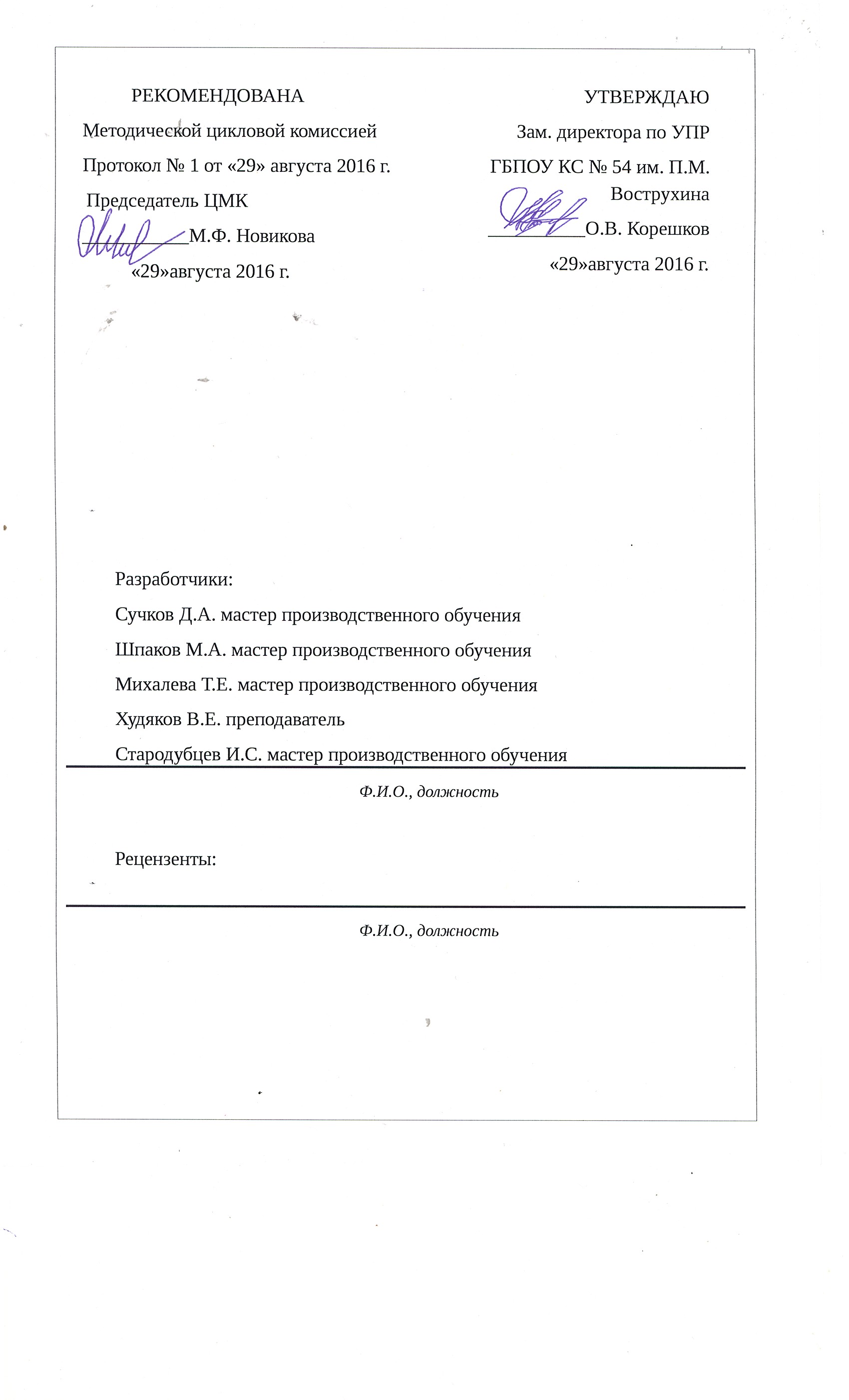 ПАСПОРТ ПРОГРАММЫ УЧЕБНОЙ ПРАКТИКИОбласть применения программыРабочая программа учебной практики является частью основной профессиональной образовательной программы, разработанной  в соответствии с ФГОС СПО 230111 "Компьютерные сети"по квалификации«Наладчик технологического оборудования»Цели и задачи учебной практикиС целью овладения  видами профессиональной деятельности  по профессии обучающийся  в ходе освоения учебной практики  должен  иметь практический опыт:- соблюдения мер безопасности при работе за компьютером- настройки операционной системы, поиска информации, создания файлов, папок и ярлыков, работы в стандартных программах, использования служебных программ;- работы в текстовом редакторе;- работы в табличном процессоре;- работы с базами данных;- работы в презентаторе;- работы в графическом редакторе;- работы в локальных вычислительных сетях;- опыт устранения неисправностей ПК;- опыт установки (обновления) программ;- опыт оптимизации ПК.- Выполнения слесарной обработки деталей по 11-12 квалитетам (4-5 классам точности) с подгонкой и доводкой деталей.- Выполнения слесарно-сборочных работ- Выполнение  пайки различными припоями- Составления  схем соединений средней сложности и осуществлять их монтаж- Выполнения монтажа контрольно-измерительных приборов средней сложности и средств автоматики- Выполнение  ремонта, сборки, регулировки, юстировки контрольно-измерительных приборов средней сложности и средств автоматики- Определение причины и устранения неисправности приборов средней сложности- Проведение испытаний отремонтированных контрольно-измерительных приборов и систем автоматикиРекомендуемое количество часов на освоение  учебной практики: 216 часовII. результаты освоения ПРОФЕССИОНАЛЬНОГО МОДУЛЯ Результатом освоения программы учебной практики является готовностьстудента к выполнению профессиональной деятельности по квалификации«Наладчик технологического оборудования», в том числе освоение профессиональных (ПК) и общих (ОК) компетенций:ТЕМАТИЧЕСКИЙ ПЛАН И СОДЕРЖАНИЕ УЧЕБНОЙ  ПРАКТИКИIV. УСЛОВИЯ РЕАЛИЗАЦИИ УЧЕБНОЙ ПРАКТИКИ4.1. Требования к  материально-техническому обеспечениюПрограммы практики реализуется в учебном кабинете вычислительной техники и лаборатории компьютерной техники.Кабинет информационных технологий:Оборудование учебного кабинета и рабочих мест кабинета посадочных мест по количеству обучающихся 25;рабочее место преподавателя 1;образцы приборов, монтажного оборудования и примерная проектная документация;Оборудование и технологическое оснащение рабочих мест:Компьютер ученика (Аппаратное обеспечение: не менее 2-х сетевых плат, 2-х ядерный процессор с частотой не менее 3 ГГц, оперативная память объемом не менее 2 Гб; программное обеспечение: лицензионное ПО – CryptoAPI, операционные системы Windows, UNIX, MSOffice, пакет САПР)Компьютер учителя (Аппаратное обеспечение: не менее 2-х сетевых плат, 2-х ядерный процессор с частотой не менее 3 ГГц, оперативная память объемом не менее 2 Гб; программное обеспечение: лицензионное ПО – CryptoAPI, операционные системы Windows, UNIX, MSOffice, пакет САПР)Технические средства обучения: компьютеры с лицензионным программным обеспечениеминтерактивная доскапроектор2. Слесарной:- Рабочие места по количеству обучающихся;- Станки: настольно-сверлильные и напольно-сверлильные, заточные.- Набор слесарных инструментов: 1. Чертилки. 2. Зубила. 3.Напильники. 4. Ножовки- Набор измерительных инструментов: 1. Штангенциркули ЩЦ-1 и ШЦ-2. 2. Линейки-Приспособления: 1. Тиски настольные. 2. Тиски машинные. 3. Патрон сверлильный.- Заготовки для выполнения слесарных работ.3. Электромонтажной- рабочие места на 25-30 обучающихся;-рабочее место мастера;- комплект деталей, инструментов, приспособлений;- комплект бланков технологической документации;- комплект учебно-методической документации4. Радиомеханической- индивидуальные рабочие места по количеству обучающихся:- стол радиомонтажника;- паяльные станции;- комплект монтажных и демонтажных инструментов;- комплект измерительного оборудования в составе: мультиметр, блок питания;- держатель плат;- индивидуальный осветительный прибор;- средства индивидуальной и антистатической защиты- вытяжная и приточная вентиляция.- паяльные станции (паяльники) по числу обучающихся; - монтажный фен из расчета 1 на 3 рабочих места;- измеритель параметров катушек и конденсаторов из расчета 1 на 2 рабочих места;  - измеритель параметров полупроводниковых приборов:- мегаомметр из расчета 1 на 2 рабочих места;- блок комбинированный учебный КИПиА.        Каждое рабочее место должно быть обеспечено разделительными трансформаторами и индикаторами наличия напряжения.5. Лаборатория компьютерной техники:Оборудование лаборатории и рабочих мест лаборатории: Оборудование лаборатории и рабочих мест лаборатории: 12 компьютеров ученика и 1 компьютер учителя;Типовой состав для монтажа и наладки компьютерной сети: кабели различного типа, обжимной инструмент, коннекторы RJ-45, тестеры для кабеля);Пример проектной документации;Необходимое лицензионное программное обеспечение для администрирования сетей и обеспечения ее безопасности.Оборудование и технологическое оснащение рабочих мест:Компьютер ученика (Аппаратное обеспечение: не менее 2-х сетевых плат, 2-х ядерный процессор с частотой не менее 3 ГГц, оперативная память объемом не менее 2 Гб; программное обеспечение: лицензионное ПО – CryptoAPI, операционные системы Windows, UNIX, MSOffice, пакет САПР)Компьютер учителя (Аппаратное обеспечение: не менее 2-х сетевых плат, 2-х ядерный процессор с частотой не менее 3 ГГц, оперативная память объемом не менее 2 Гб; программное обеспечение: лицензионное ПО – CryptoAPI, операционные системы Windows, UNIX, MSOffice, пакет САПР).Технические средства обучения: компьютеры с лицензионным программным обеспечениеминтерактивная доскапроектор.4.2. Информационное обеспечение обучения Основные источники:Виснадул П. Д., Лупин С. А., Сидоров С. В., Чумагина П. Ю. Основы компьютерных сетей: Учебное пособие для студентов учреждений среднего профессионального образования. Под редакцией Л. Г. Гагариной.- М: ИД Форум-ИНФРА – М, 2007г.-272с.Хорев П.Б. Методы и средства защиты информации в компьютерных системах: Учебное пособие для студ. высш. учеб заведений – М.: издательский центр «Академия», 2007. – 256с.Максимов Н.В., Попов И.И. Компьютерные сети: учебное пособие для студентов среднего профессионального образования.- 3-е изд., перераб. и доп. – М.: Форум, 2008. – 448с.: ил.Олифер В.Г., Олифер Н.А. Компьютерные сети. Принципы, технологии, протоколы: Учебник для студентов Вузов. 3-е изд.-СПб.: Питер, 2006.-958с.: ил.Олифер В.Г., Олифер Н.А. Компьютерные сети. Принципы, технологии, протоколы: Учебник для студентов Вузов. 4-е изд.-СПб.: Питер, 2010.-944с.: ил.Анкудинов Г.И., Анкудинов И.Г., Стрижаченко А.И. Сети ЭВМ и телекоммуникации. Архитектура и сетевые технологии: Учебное пособие. – [Новое изд.]. – СПб: СЗТУ, 2006, -182с.Попов В.Б. Основы информационных и телекоммуникационных технологий. Сетевые информационные технологии: Учеб. пособие.-М.: Финансы и статистика, 2005.- 224с.: ил.Долгих А.И., Фокин С.В., Шпортько О.Н. Слесарные работы: Учебное пособие – М.: Альфа-М: Инфа-М, 2007.Покровский Б.С., Скакун В.А. Справочник слесаря: Учебное пособие – М.: Издательский цент «Академия», 2006.Макиенко Н.И. Общий курс слесарного дела – М.: Академия, 2001Багдасарова Т. А.  Токарное дело.Учебник НПО – Москва «Академия»  2006.Зайцев С.А. Допуски и посадки и ТИ в машиностроении.  Учебник НПО – Москва «Академия»  2010Технология электромонтажных работ Нестеренко В.М., Мысьянов А.М. Москва: «Академия», 2007Основные приемы и способы выполнения электромонтажных работ А.Ф.Ктиторов  Москва Высшая школа, 2009Технология монтажа и регулировки радио- электронной аппаратуры и приборов Гуляева Л.Н. М.: Академия, 2009Высококвалифицированный монтажник радиоэлектронной аппаратуры Гуляева Л.Н. М.: Академия, 2007 Радиоэлектронная аппаратура и приборы: монтаж и регулировка Ярочкина. Г.В. М.: Академия, 2004 Монтаж приборов и систем автоматизации Каминский М.Л., Каминский В.М. М.: Высшая школа, 2005Дополнительные источники:Глушаков С. В. ХачировТ. С. Настраиваем сеть своими руками-М: ФОЛИР, 2008г.-287сВатаманюк А. Создание, обслуживание и администрирование сетей.-С.-Пб: Питер, 2008г.-456с.Поляк-Брагинский А.В. Локальные сети. Модернизация и поиск неисправностей.- СПб.: БХВ-Петербург, 2006.-640с.: ил.Покровский Б.С., Скакун В.А. Слесарное дело: Альбом плакатов. – М.: ОИЦ «Академия», 2005. – 30 шт.Справочник станочника	Л.И. Вереина, М.М. Краснов	Москва; «Академия», 2008г.Технологическое оборудование станков	Н.Н. Чернов	Москва; «Машиностроение», 2008г.Инструкционно-технологические карты«Электробезопасность в машиностроении» Б. А. КнязевскийИзд «Машиностроение» Москва 2011«Памятка по электробезопасности на машиностроительных предприятиях» В. И. Мерзляков Москва Изд « Машиностроение» 2007«Справочник электромонтажника» О.П. Корнилович Москва «Энергоатомиздат», 2008Радиоматериалы, радиокомпоненты и электроника Петров К.С. Санкт-Петербург: Питер, 20064.3. Общие требования к организации учебной практики Учебная  практика  проводиться  на базе образовательного учреждения  в  лаборатории «Компьютерной техники»и учебном кабинете «Вычислительной техники»Для выполнения программы учебной практики занятия  рекомендуется  проводить  при  делении  группы  на  две подгруппы,что  способствует  повышению  качества  и индивидуализации  обучения.Проведение занятий учебной практики в подгруппах осуществляет мастер производственного обучения.В учебном процессе используются информационные технологии обучения. Студенты обеспечены учебниками, инструкционно-технологическими картами и наглядными пособиями.Результатом освоения программы учебной  практики является квалификационный экзамен по результатам практики, проводимый в учебном заведении после ее окончанияУчебную практику рекомендуется проводить концентрированно.V. КОНТРОЛЬ И ОЦЕНКА РЕЗУЛЬТАТОВ                                              ОСВОЕНИЯ УЧЕБНОЙ ПРАКТИКИКонтроль и оценка результатов освоения программы учебной практики осуществляется мастером производственного обучения в процессе проведения занятий, а также выполнения учащимися учебно-производственных заданий.КодНаименование результата обученияПК 1.Соблюдать меры безопасности при работе за компьютеромПК 2.Настраивать операционную систему, искатьинформацию, создавать файлы, папки и ярлыки, работать в стандартных программах, использовать служебные программыПК 3.Выполнять операции в текстовом редактореПК 4.Выполнять операции в табличном процессореПК 5.Создавать и редактировать базы данных с использованием СУБДПК 6.Выполнять операции в презентатореПК 7.Выполнять операции в графическом редактореПК 8.Работать в локальных вычислительных сетяхПК 9.Устранять неисправности ПКПК 10. Устанавливать (обновлять) программыПК 11. Оптимизировать ПКПК 12.Выполнять слесарную обработку деталей по 11-12 квалитетам (4-5 классам точности) с подгонкой и доводкой деталей.ПК 13Производить слесарно-сборочные работыПК 14.Выполнять пайку различными припоямиПК 15Cоставлять схемы соединений средней сложности и осуществлять их монтажПК 16Выполнять монтаж контрольно-измерительных приборов средней сложности и средств автоматикиПК 17Выполнять ремонт, сборку, регулировку, юстировку контрольно-измерительных приборов средней сложности и средств автоматикиПК 18Определять причины и устранять неисправности приборов средней сложностиПК 19Проводить испытания отремонтированных контрольно-измерительных приборов и систем автоматикиОК 1.Понимать сущность и социальную значимость своей будущей профессии, проявлять к ней устойчивый интересОК 2.Организовывать собственную деятельность, исходя из цели и способов ее достижения, определенных руководителемОК 3.Анализировать рабочую ситуацию, осуществлять текущий и итоговый контроль, оценку и коррекцию собственной деятельности, нести ответственность за результаты своей работыОК 4.Осуществлять поиск информации, необходимой для эффективного выполнения профессиональных задачОК 5.Использовать информационно-коммуникационные технологии в профессиональной деятельностиОК 6.Работать в команде, эффективно общаться с коллегами, руководством, клиентамиОК 7.Использовать воинскую обязанность, в том числе с применением полученных профессиональных знаний (для юношей)Наименование профессионального модуля, тем          Содержание учебного материалаОбъём  часов(108)Тема 1. Слесарная обработка.36Охрана труда. Принцип работы со штангенинструментом.Охрана труда при слесарной обработке металла. Противопожарная и электробезопасность. Принцип работы со штангенинструментом.6Разметка. Выполнение разметки плоскостной. Выполнение прямолинейных линий на листовом материале при помощи чертилки. Выполнение диагональных линий на листовом материале при помощи чертилки. Выполнение окружности на листовом материале при помощи чертёжного циркуля. Соблюдение  охраны труда.6Рубка металла.Выполнение рубки детали типа «Подкладка».Выполнение разметочных линий. Выполнение накернивания кернером. Выполнения рубки при помощи молотка и зубила. Соблюдение  охраны труда.6Правка и гибка металла.Выполнение правки на детали типа «Пластина». Выполнение ручной правки при помощи молотка на стальной  плите. Выполнение гибки детали типа «Скоба».Выполнение гибки в ручную в оправке при помощи молотка в тисках Соблюдение  охраны труда.6Комплексные работыВыполнение опиливания  детали типа «Шестигранник».Выполнение разметочных линий. Выполнение опиливание граней шестигранника в размер при помощи напильника. Соблюдение  охраны труда.6Комплексные работыИзготовление детали типа «Вороток», Сверление отверстий в предварительно подготовленной заготовке под вороток, опиливание квадратного отверстия под метчики различного размера.Соблюдение  охраны труда.6Тема 2. Электромонтажные работы36Электро- и пожаробезопасность на рабочем месте. Защита от поражения электрическим током. Средства индивидуальной защиты. Организация заземления и зануления. Монтаж защитного заземления. Использования развязывающих трансформаторов.6Оконцевание  одножильных и многожильных проводовКонструкция проводов. Снятие изоляции с провода. Зачистка жилы провода. Скрутка жил провода по диаметру крепящего винта6Контактные соединения одножильных проводов скруткойСнятие изоляции с проводов. Зачистка жил проводов. Сращивание одножильных проводов6Контактные соединения многожильных  проводов скруткойСнятие изоляции с проводов. Зачистка жил проводов. Сращивание многожильных  проводов6Сборка и проверка электрических схемКонструкция и назначение элементов осветительной арматуры. Зарядка элементов осветительной арматуры по принципиальной электрической схеме. Проверка правильности сборки схемы6Сборка и проверка электрических схем с ответвлениемКонструкция и назначение элементов осветительной арматуры. Зарядка элементов осветительной арматуры по принципиальной электрической схеме. Проверка правильности сборки схемы6Тема 3Организация монтажных работ, применяемый инструмент, механизмы и приспособления6Монтажное оборудование.Инструменты для формовки выводов радиоэлементов. Практическая работа 3. Формовка выводов радиоэлементов.6Тема 4Пайка, лужение30Материалыприменяемые в монтаже.Практическая работа 8. Подготовка материалов для мантажа6Виды припоев.  Подбор припоев по их характеристикам.Практическая работа 9. Работа с различными типами припоев6Виды флюсов.  Подготовка флюсов к работе. Практическая работа 10. Работа с различными типами флюсов6Операции для подготовки поверхностей  к монтажу. Практическая работа 11. Механические способы  подготовление к монтажу 6Средства очистки остатков флюса. Правила и приемы использования методов очистки до и после выполнения пайки.Практическая работа 12. Пайка проводников6Тема 5. Пожаробезопасность, электробезопасность, виды травм. Основные инструкции (6)6Соблюдение мер безопасности при работе за компьютером6Тема 6 Настройка операционной системы, поиска информации, создания файлов, папок и ярлыков, работы в стандартных программах, использования служебных программ 6Ознакомление с возможностями и преимуществом Windows. Настройка внешнего вида и других параметров Windows. Работа с окнами: изменение размеров, перемещение окон, минимизация и раскрытие окон. Пиктограммы. Переход в другие окна. Навыки работы с «мышью». Освоение способов запуска Windows – приложений. Перезагрузка Windows. Выход из Windows и выключение. Управление файлами и каталогами Windows, переход на диски и в каталоги. Запуск исполняемых модулей, запуск прикладных программ, соответствующих типу файла с данными. Работа в командной строке. Основные команды.6Тема 7 Работа в программе MsWord18Знакомство с программой. Создание нового документа (письма, служебные записки и т.д.). Вставка другого документа в открытый документ. Сохранение документов. Присвоение имени документу, выбор места хранения. Закрытие документа. Защита от потери данных и восстановление утерянных сведений документов. Автоматическое сохранение документов. Разметка страницы. Поля. Ориентация. Работа с окном Параметры страницы. Работа с текстом. Форматирование текста. Работа с окном Шрифт. Межбуквенные интервалы. Использование маркера. Выравнивание. Заливка. Способы выделения текста.6Колонки. Границы страниц. Подложка. Работа с абзацем. Отступы и интервалы. Межстрочное расстояние.6Работа с таблицами. Части таблицы. Ввод с клавиатуры и перемещение по таблице. Выделение элементов в таблице. Создание таблицы.  Преобразование текста таблицу и таблицы в текст, перемещение и копирование элементов таблицы. Автоматическое форматирование таблицы. Отображение или скрытие сетки в таблице.Работа с графическими объектами. Возможности автофигур. Вставка графического изображения и его настройка. Вставка клипа. Вставка арт-объекта, настройка надписи. Работа с объектами SmartArt6Тема 8. Работа в программе MsExcel24Основные понятия MSExcel. Типы данных. Форматирование таблицы. Работа с книгами и листами. Форматирование данных в ячейках. Простейшие вычисления. Ввод формулы. Вычисления по формулам. Создание таблиц  с вычислениями.  Функция автозаполнения. Маркер Заполнения. Создание списков.  Специальные клавиши. Вставка функции. Виды функций и области их применения.6Изучение видов функций. Математические, текстовые, логические, дата и время и другие.Работа с функциями. Мастер функций. Ручной ввод функции и правила синтаксиса. Вычисления с применением различных условий. Относительная ссылка. Абсолютная ссылка.6Построение диаграмм.  Виды диаграмм. Гистограмма. Круговая диаграмма. Точечная диаграмма. Другие виды диаграмм и области их применения6Использование электронной таблицы в качестве базы данных.  Сортировка. Фильтрация. Условное форматирование. Сортировка  и фильтрация данных  по значениям и по цвету6Тема 9. Работа в программе PowerPoint12Создание простой презентации с помощью шаблона. Вставка и удаление слайдов. Редактирование текста презентации. Встроенные темы презентаций. Создание собственного дизайна презентации. Рисование. Вставка графических объектов. Вставка в презентацию мультимедийнах эффектов. Создание презентации с использованием графических объектов, анимации. Вставка гиперссылок. Создание презентаций с помощью гиперссылок. Спецэффекты при демонстрации слайд - фильмов.и гиперссылок.6Переключатели. Создание интерактивной презентации-викторины с помощью переключателей. Создание интерактивного кроссворда с помощью переключателей. Создание интерактивной презентации с помощью макросов. Создание интерактивных тестов с помощью языка программирования VBA.6Тема 10. Работа в программе AdobePhotoshop12Введение. Начало работы с AdobePhotoshop. Интерфейс программы. Техника выделения область изображения. Приемы выделения областей сложной формы. Создание многослойного изображения. Способы создания слоя. Работа с несколькими слоями. 6Работа с фото. Техника ретуширования. Оцветнение черно-белых фотографий. Анимация в AdobePhotoshop. Создание анимированных изображений, баннеров.6Тема 7.  Работа в программе AutoCad24Назначение пакета, его возможности.Области экрана. Мировая и пользовательские системы координат. Меню, строки и панели инструментов. Первоначальная настройка.Командные строки, текстовое окно, диалог с программой. Особенности работы в AutoCAD.Завершение работы и сохранение изображений. Типы файлов, используемые в AutoCAD.Открытие существующих чертежей. Создание новых чертежей. Вставка готовых чертежей или их фрагментов. Вставка рисунков. Основные различия векторной и растровой графики.Команды зуммирования и панорамирования изображений. (На примере чертежа).6Назначение слоев. Создание слоев и работа с ними. Смысл использования цвета объектов в чертежах. Выбор и загрузка типа линии. Назначение типа линии объектам. Возможности редактирования свойств объектов. Простые примитивы и их построение. Составные примитивы: построение и расчленение. (На примере чертежа).6Особенности работы с полилинией.Особенности работы с мультилинией.Особенности работы со штриховкой. Команды редактирования. Редактирование с использованием ручек (засечек).Условность единиц измерения и масштабирования изображений.Механизм объектных привязок.Назначение и настройка границ изображения.Стандартные форматы чертежей. (На примере чертежа).Введение текстовой информации.Работа в окне текстового редактора AutoCAD.6Трехмерный объект как объединение поверхностей или твердых тел.Твердотельные примитивы.Команды построения составных объектов.Отображение трехмерных объектов на экране. (На примере твердотельного моделирования объектов).6Зачет6Зачет6ИТОГО216Результаты обучения (освоенный практический опыт)Формы и методы контроля и оценки результатов обученияСоблюдать меры безопасности при работе за компьютеромНастраивать операционную систему, искать информацию, создавать файлы, папки и ярлыки, работать в стандартных программах, использовать служебные программыВыполнять операции в текстовом редактореВыполнять операции в табличном процессореВыполнять операции в презентатореВыполнять операции в графическом редактореРаботать в локальных вычислительных сетяхУстранять неисправности ПКУстанавливать (обновлять) программыОптимизировать ПК- основные виды слесарных работ- правила выбора и применения инструмента- уметь выполнять обработкунаружных цилиндрическихповерхностей;- уметь выполнять обработкувнутренних поверхностей- уметь выполнять нарезание резьбы- уметь выполнять обработкуконических поверхностей- уметь проводить подготовительные работы для сборки электрооборудования- уметь собирать по схемам приборы, узлы и механизмыэлектрооборудования- читать чертежи, читать и составлять схемы соединений средней сложности, осуществлять их монтаж;- выполнять пайку различными припоями, применять необходимые материалы, инструмент, оборудование;- определять причины и устранять неисправности приборов средней сложности; - выявлять неисправности приборов, проводить испытания отремонтированных контрольно-измерительных приборов и автоматики (КИПиА), осуществлять сдачу после ремонта и испытаний КИПиА, применять техническую документацию при испытаниях и сдаче отдельных приборов, механизмов и аппаратов.- применять нормы и правила электробезопасности.Экспертная оценка процесса и результата выполнения,  практических заданий, учебной практики;Экспертная оценка процесса и результата выполнения,  практического задания на квалификационном экзамене.